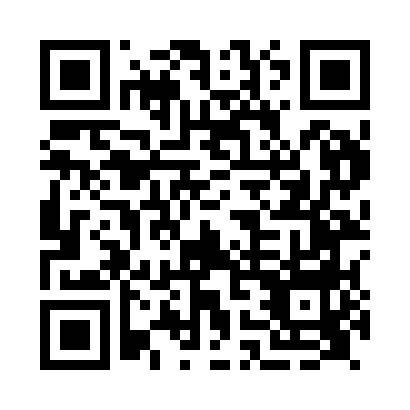 Prayer times for Yarnton, Oxfordshire, UKWed 1 May 2024 - Fri 31 May 2024High Latitude Method: Angle Based RulePrayer Calculation Method: Islamic Society of North AmericaAsar Calculation Method: HanafiPrayer times provided by https://www.salahtimes.comDateDayFajrSunriseDhuhrAsrMaghribIsha1Wed3:375:351:026:108:3010:292Thu3:345:331:026:118:3210:313Fri3:315:321:026:128:3310:344Sat3:285:301:026:138:3510:375Sun3:255:281:026:148:3710:406Mon3:225:261:026:158:3810:437Tue3:195:241:026:168:4010:468Wed3:165:231:026:178:4210:499Thu3:135:211:026:188:4310:5110Fri3:115:191:026:198:4510:5311Sat3:105:181:026:208:4610:5412Sun3:095:161:026:218:4810:5513Mon3:085:141:026:218:4910:5614Tue3:075:131:026:228:5110:5615Wed3:075:111:026:238:5210:5716Thu3:065:101:026:248:5410:5817Fri3:055:091:026:258:5510:5918Sat3:055:071:026:268:5710:5919Sun3:045:061:026:278:5811:0020Mon3:035:041:026:289:0011:0121Tue3:035:031:026:289:0111:0222Wed3:025:021:026:299:0311:0223Thu3:025:011:026:309:0411:0324Fri3:015:001:026:319:0511:0425Sat3:004:581:026:329:0711:0526Sun3:004:571:026:329:0811:0527Mon3:004:561:026:339:0911:0628Tue2:594:551:036:349:1011:0729Wed2:594:541:036:359:1211:0730Thu2:584:531:036:359:1311:0831Fri2:584:531:036:369:1411:09